Soroptimist International of Rim of the World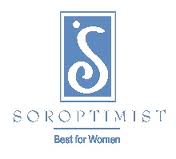 “Cada Niña Cuenta” 2014-2015 Liberacion de TransporteMi hija __________________________________ van a participar en los eventos "Cada niña cuenta" y talleres durante 2014/2015. Entiendo que mi hijo puede ser trasladado a varios sitios para las actividades relacionadas con este programa. Entiendo que todos los que prestan el transporte están obligados a presentar una licencia de conducir válida, comprobante de seguro y el mantenimiento adecuado del vehículo utilizado._____ Estoy autorizando el transporte de mi hija._____ Yo no estoy autorizando el transporte de mi hija.Con la firma de este, libero Soroptimist Internacional de Cuenca del Mundo, Inc. de cualquier responsabilidad y renuncio a todos los reclamos en contra de ellos.Nombre del Padre _____________________________________	Fecha_______________________________ 								____	Teléfono ______				Firma del padre / tutor de un menor************************************************************************************************************Foto consentimiento de estreno Mi hija __________________________________ van a participar en los eventos "Cada niña cuenta" y talleres durante 2014/2015. Yo entiendo que las fotos promocionales (individuales y grupales) se tomarán durante estos eventos. Doy permiso para que la foto de mi hijo que se utilizará para los materiales de promoción (boletines, página web, power point, etc) para resaltar el evento.  No se utilizarán nombres _____ Estoy autorizando que las fotos de mi hijo pueden ser utilizados._____ Yo no estoy autorizando que las fotos de mi hijo pueden ser utilizados.Con la firma de este, libero Soroptimist Internacional de Cuenca del Mundo, Inc. de cualquier responsabilidad y renuncio a todos los reclamos en contra de ellos.Nombre del Padre _____________________________________	Fecha_______________________________ 								____	Teléfono ______				Firma del padre / tutor de un menor